15 декабря 2023 года в МОУ ЦВР прошла интеллектуально-познавательная игра «Соображалки», в которой приняла участие Левина Виктория, воспитанница подготовительной группы детского сада.          Интеллектуальная игра для дошкольников — это не только соревновательное мероприятие, дающее возможность проявить себя, но и яркий, театрализованный праздник, который имеет большое значение для сближения всех участников. Дети с интересом выполняли задания, поддерживали друг друга. Поздравляем Викторию с продуктивным участием в конкурсе, и желаем ей интеллектуальных и творческих побед в будущем!
           Спасибо организаторам игры и желаем всем творческих успехов! 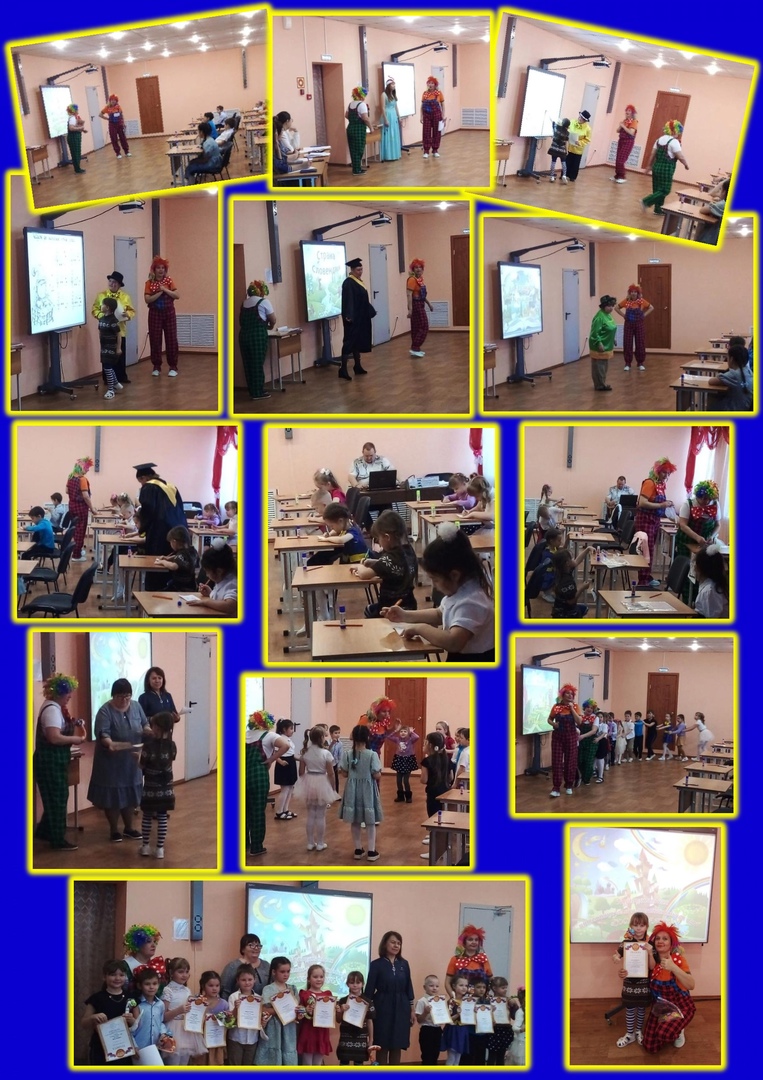 